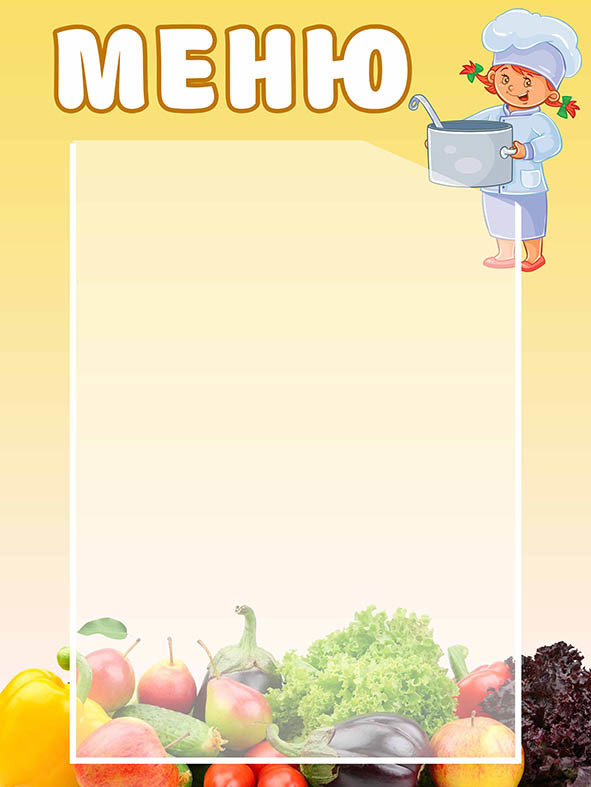 «УТВЕРЖДАЮ»                         __.__.2021г.ДИРЕКТОР МБОУ СОШ                         4 деньСтарший повар ______________Прием пищи, наименование блюдаМасса порцииМасса порцииМасса порцииПрием пищи, наименование блюда 1кл-4кл5кл-11клОвз,ммс5-11кл.(род пл.)ЗавтракЗавтракЗавтракЗавтракСалат из белокочанной капусты с морковью606060Плов из курицы200200200Какао с молоком200200200Сыр порционный101010Хлеб пшеничный303050ОбедОбедОбедОбедСалат из моркови с яблоками60100Борщ с капустой и картофелем со сметаной200250Каша гречневая рассыпчатая130180Гуляш из отварного мяса6060Сок фруктовый 200200Хлеб пшеничный2020Хлеб ржаной3030Чай с сахаром200200